Рекомендациипо профилактике новой     коронавирусной инфекциидля тех, кому 60 и более лет !   Новая коронавирусная инфекция передается от больного человека к здоровому человеку через близкие контакты. Когда человек чихает или кашляет рядом с вами. Когда капельки слизи изо рта и носа больного попадают на поверхности, к которым вы прикасаетесь. !     Люди «серебряного возраста» старше 60 лет в группе особого риска. Именно у пожилых из – за нагрузки на иммунную систему возможны осложнения, в том числе такие опасные как вирусная пневмония. Эти осложнения могут привести к самым печальным исходам. Важно сохранить ваше здоровье!   Берегите себя и близких!    Будьте здоровы!Используемый источник информации:электронный ресурс интернетОбластное государственное бюджетное учреждение «Центр социального обслуживания граждан пожилого возраста и инвалидов по г. Костроме»ОРГАНИЗАЦИОННО – МЕТОДИЧЕСКОЕ ОТДЕЛЕНИЕ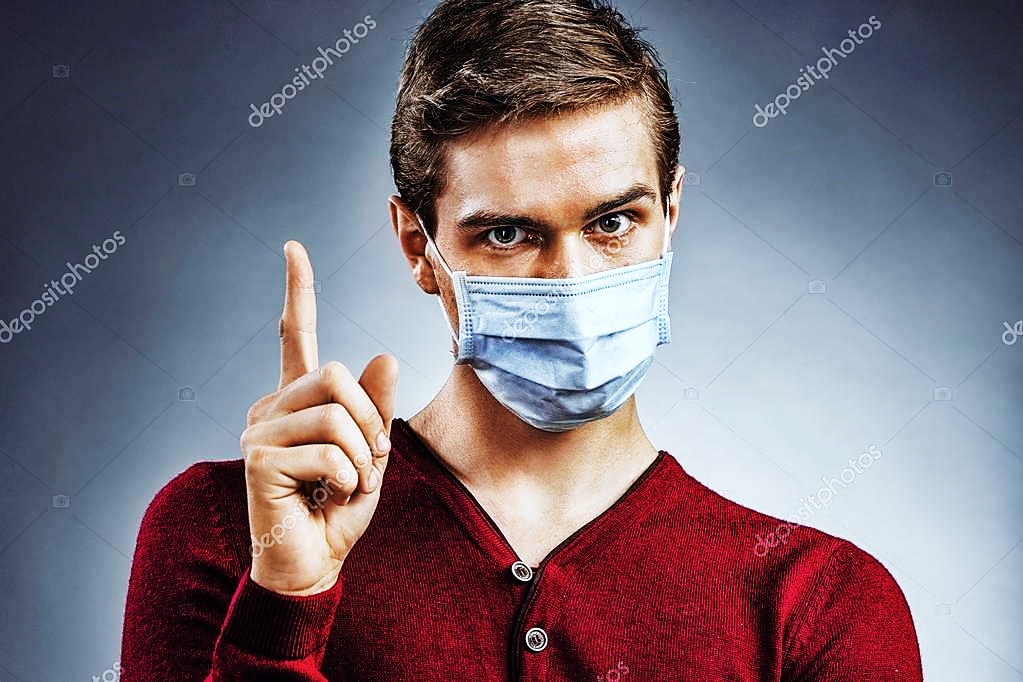 г. Кострома   ноябрь 2020г.      КОРОНАВИРУСНАЯ ИНФЕКЦИЯ – острое инфекционное  вирусное заболевание с преимущественным поражением верхних дыхательных путей и которое передается воздушно – капельным путем (кашель, насморк, чихание).    Для того, чтобы не заразиться необходимо соблюдать профилактические меры, особенно в общественных местах (в транспорте, магазинах, аптеках и т.д.).                              ПРОФИЛАКТИЧЕСКИЕ МЕРЫ:ВО ВРЕМЯ ВЫХОДА ИЗ ДОМА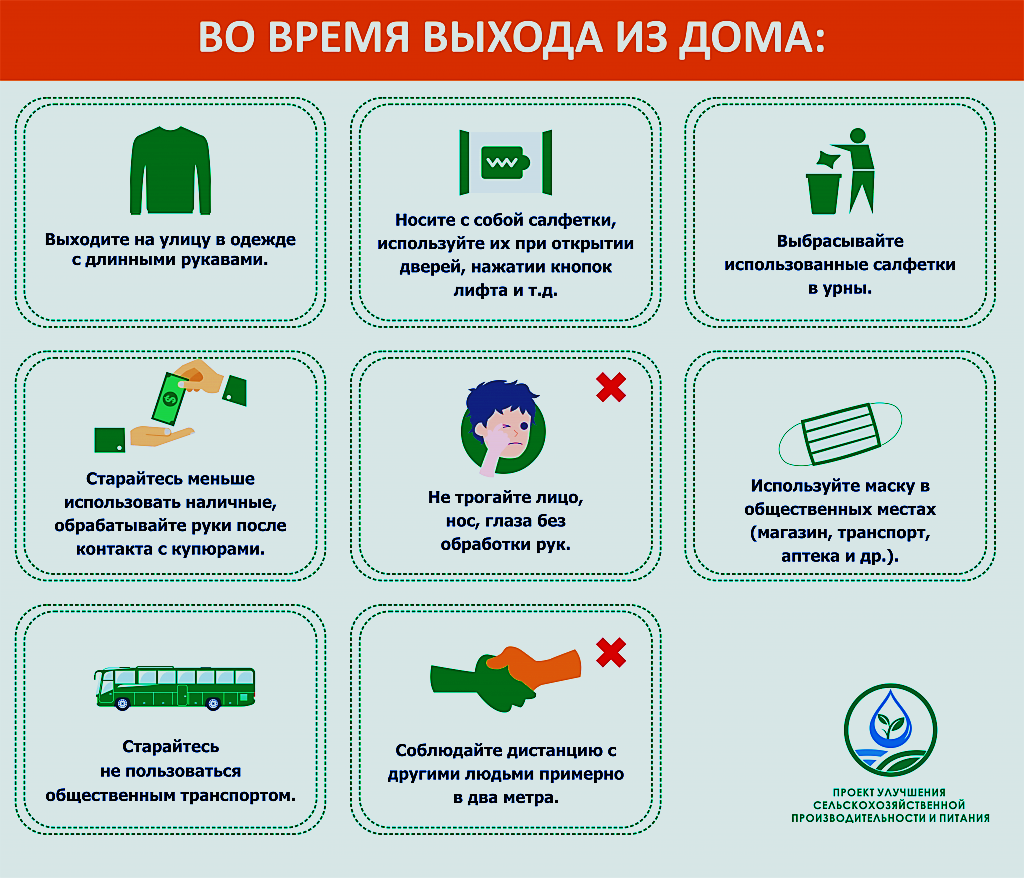 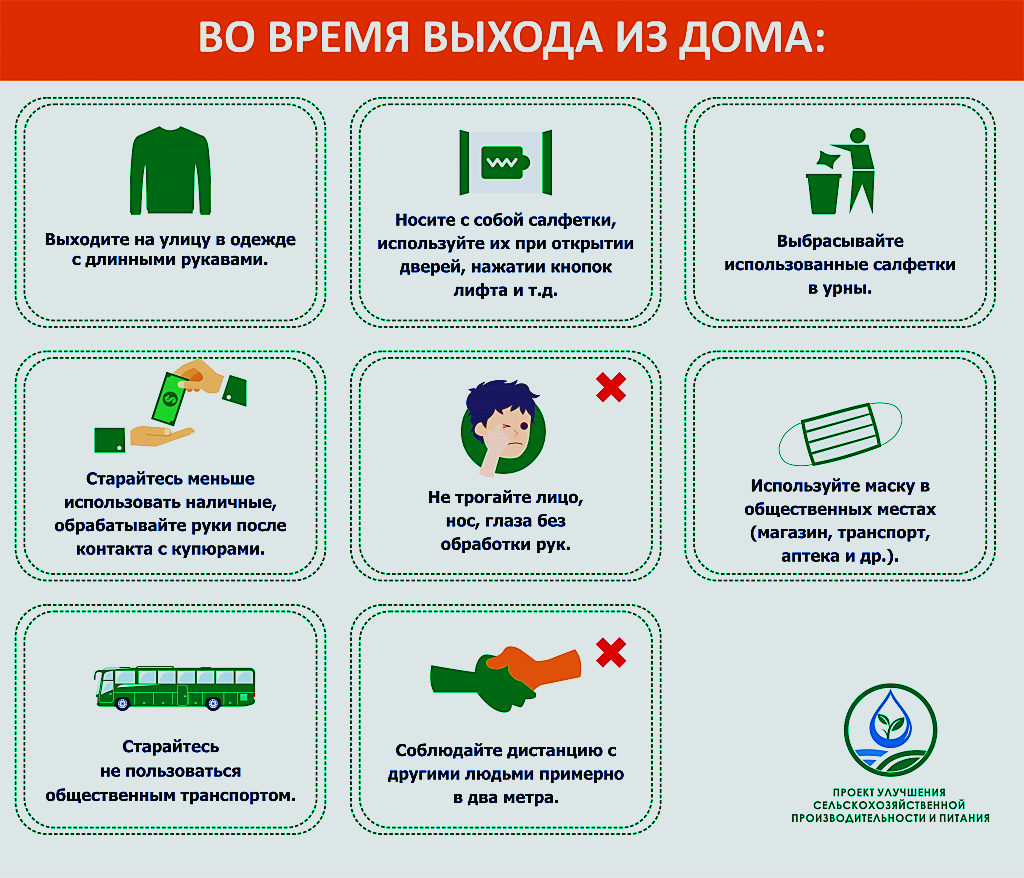          Выходите на улицу                                   Старайтесь меньше         в одежде с длинными                               использовать наличные,         рукавами.                                                  обрабатывайте руки после                                                                                                    контакта с купюрами.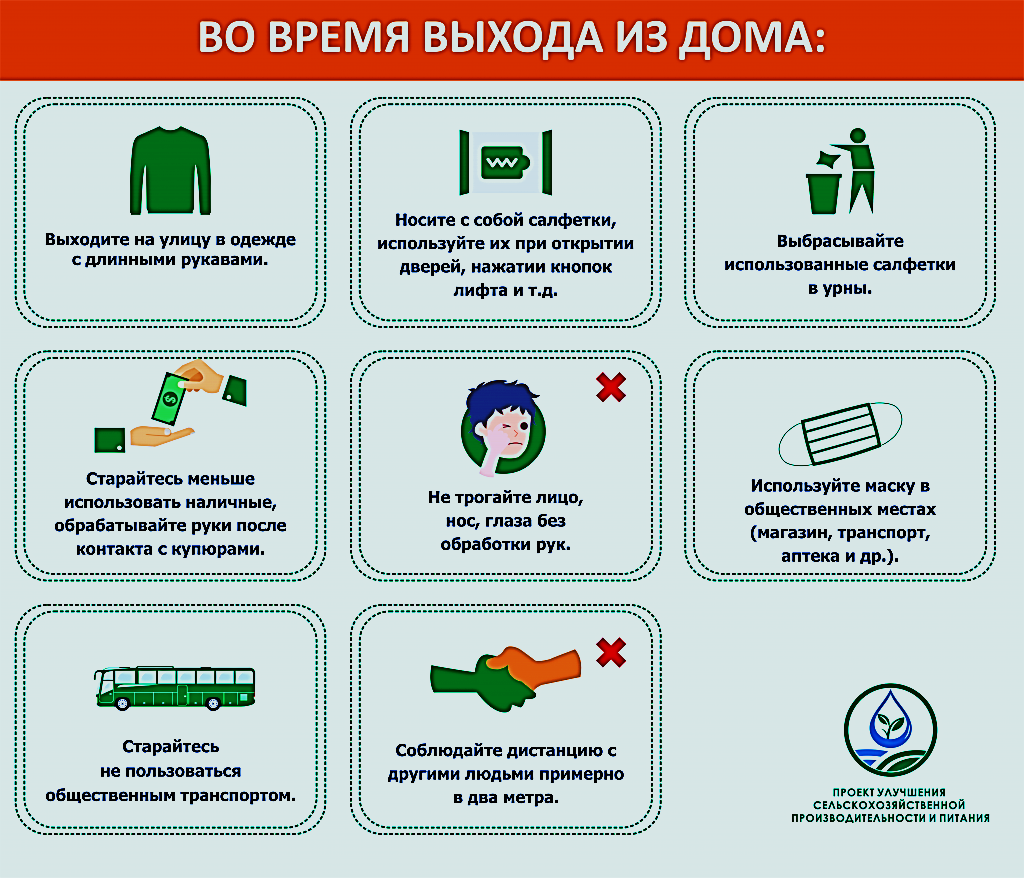   Старайтесь не пользоваться           Носите с собой салфетки, перчатки,                   общественным транспортом.        используйте их при открывании дверей,                                                        нажатии кнопок лифта и т.д.                                             Не трогайте лицо,                                    Соблюдайте дистанцию с     нос, глаза без обработки рук.                   другими людьми примерно                                                                                         в два метра.        Выбрасывайте использованные                         Выходя из дома –     салфетки, перчатки и маски в урны                       наденьте маску!        (предварительно их поместив в               полиэтиленовый пакет)В ОБЩЕСТВЕННЫХ МЕСТАХ(в транспорте, магазинах, аптеках и т.д.)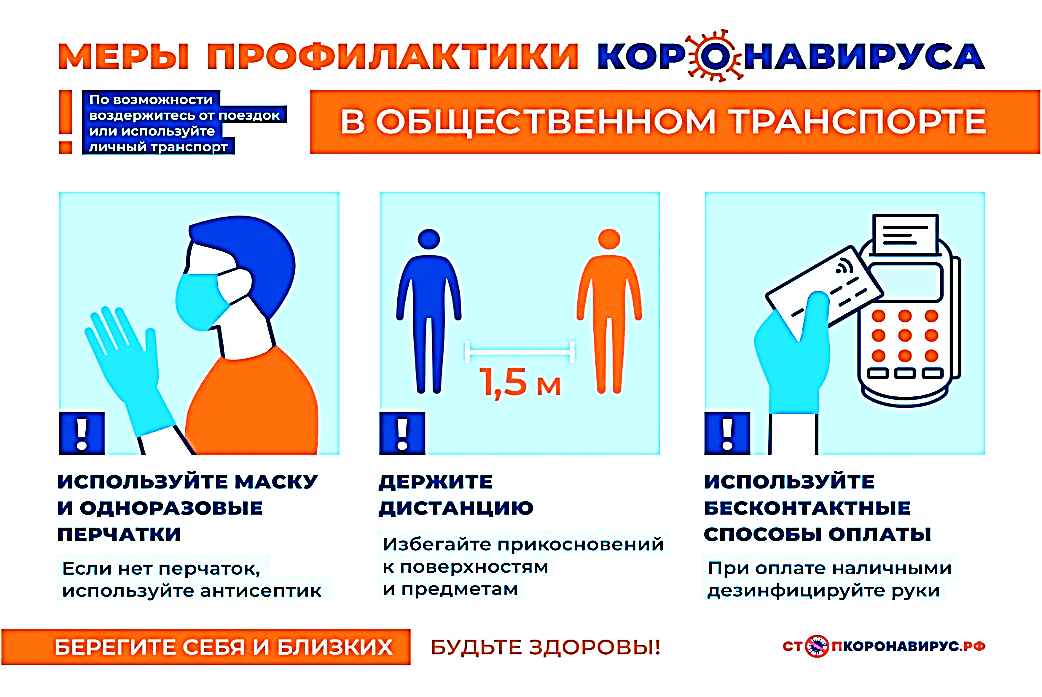 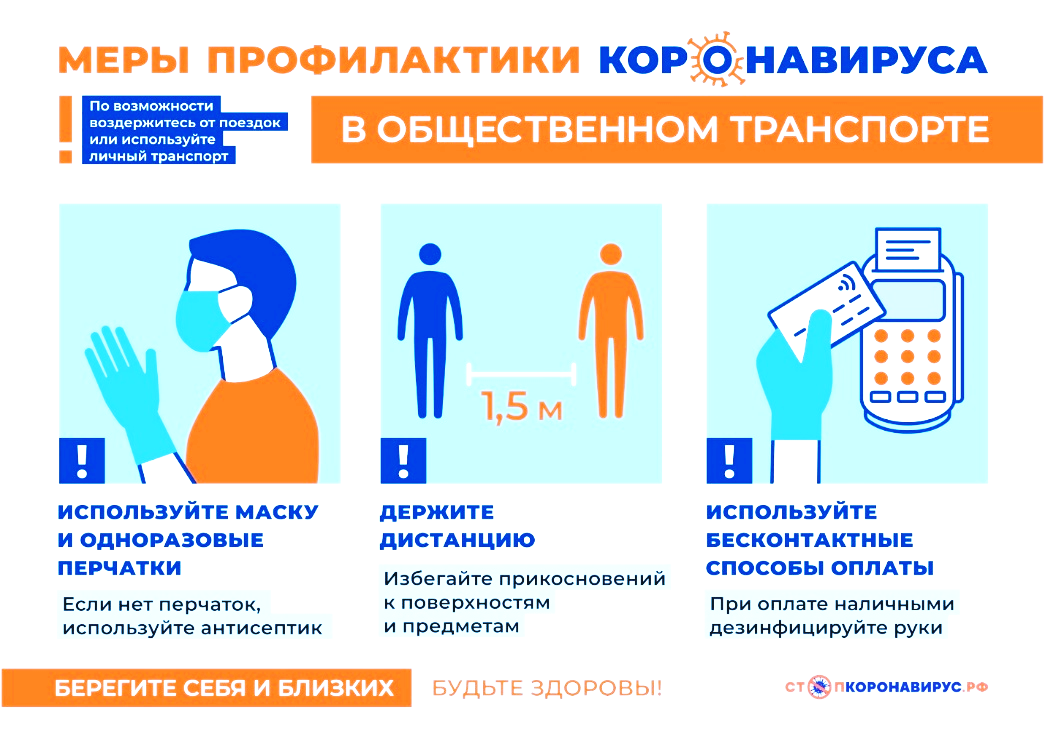         Используйте маску и                            Держите дистанцию       одноразовые перчатки                        Избегайте прикосновений           Если нет перчаток,                             к поверхностям и предметам.      используйте антисептик.    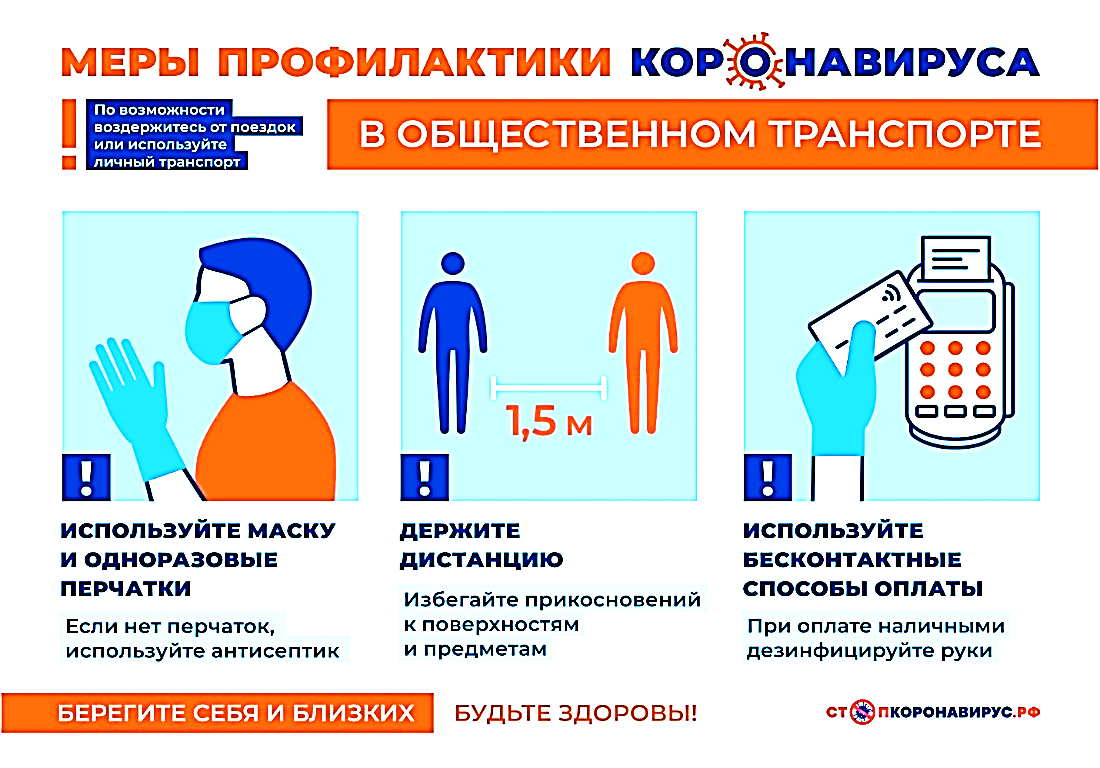                                            Используйте бесконтактные                                               способы оплаты                                            При оплате наличными                                         дезинфицируйте руки или                                          используйте одноразовые                                                        перчатки.